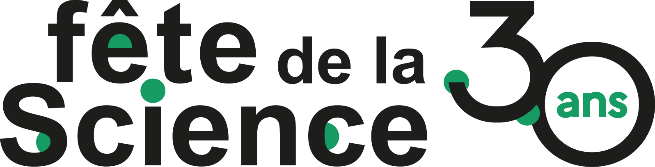 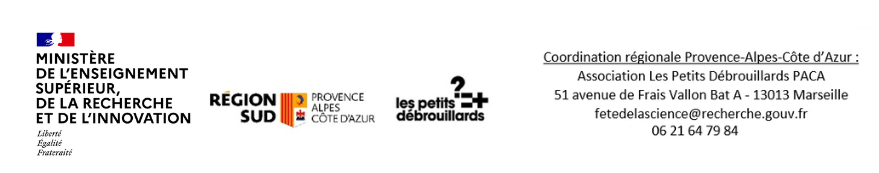 FESTIVAL DES SCIENCES ET DE L’INNOVATION DE MARSEILLE FICHE TECHNIQUE 2021Pour l'édition 2021, Festival des Sciences et de l’innovation de Marseille se déroulera sur la Place et à l'Espace      Villeneuve Bargemon, 13002 Marseille.La journée du vendredi 8 octobre sera principalement dédiée au public scolaire de 9h à 17h et les samedi 9 et dimanche 10 octobre de 10h à 18h au grand public.Pour toute demande d'information :Agathe Mattei – 06 21 64 79 84 – a.mattei@debrouillonet.orgCes informations concernent votre structure et la personne référente pour l'événement du Village des Sciences. Merci de renseigner le nom complet de votre structure tel qu'il devra figurer sur le panneau de présentation de votre stand.Structure (Nom complet, comprenant les tutelles pour les laboratoires) : …………………………………………………………………………………………………………………………………………………………………………………………………………………………………………………………………………………… Nom du référent…………………………………………..…………………………………………………………………Prénom………………………………………………………………………………………………………………………………………… Téléphone portable …………………………………………..………………………………………………………………… Mail …………………………………………………………………………………………………………………………………………Merci de renseigner ici les détails des démonstrations, manipulations ou expériences proposées sur votre stand ou manifestation (exposition, conférence, rencontre, ...)Titre du stand ………………….………….…………………………………………………………………………………………………………………………………………………………………………………………………………………………………………………………………………………………………………………………………………………………………………………………………………………………………………………………Descriptif précis ………….………….………………………………………………………………………………………………………………………………………………………………………………………………………………………………………………………………………………………………………………………………………………………………………………………………………………………………………………………………………………………………………………………………………………………………………………………………………………………………………………………………………………………………………………………………………………………………………………………………………………………………………………………………………………………………………………………………………………Surface idéale ………….………….……………………..…………………………………………………………………………………………………………………………………………………………………………………………………………………………………………………………………………………………………………………………………………MATÉRIELIl vous sera mis à disposition par stand :1 table2 chaises2 grilles d'expositionNB : merci de prévoir votre petit matériel (rallonges, accroches, etc.)Besoin en matériel complémentaire (nous essayerons d'y répondre dans la mesure du possible) :……………………………………………………………………………………………………………………………………………………………………………………………………………………………………………………………………………………………………………………………………………………………………………………………………………………………………………………………………………………………………………………………………………………………………………………………………………………………………………………………………………………………………………………………………………………………………………………………………………………………………………………………………………………………………………………………………………………………………………………………………………………………………………………………………………………………………………………………………Préciser si une alimentation électrique est souhaitée pour les démonstrations :	🗆 Oui – 🗆 Non Pour quel matériel ? …………………………………………………………………………………………………………………………………………………………………………………………………………………………………………………………………………………………………………………………………………………………………………………Valeur d'assurance de votre matériel amené sur le stand :Une assurance est contractée pour le Village des SciencesMatériel Concerné : ……………………………………………………………………………………………………………………………………………………..………………………Valeur d'assurance : ……………………………………………………………………………………………………………………………………………………..………………………Matériel Concerné : ……………………………………………………………………………………………………………………………………………………..………………………Valeur d'assurance : ……………………………………………………………………………………………………………………………………………………..………………………Matériel Concerné : ……………………………………………………………………………………………………………………………………………………..………………………Valeur d'assurance : ……………………………………………………………………………………………………………………………………………………..………………………Matériel Concerné : ……………………………………………………………………………………………………………………………………………………..………………………Valeur d'assurance : ……………………………………………………………………………………………………………………………………………………..………………………Matériel Concerné : ……………………………………………………………………………………………………………………………………………………..………………………Valeur d'assurance : ……………………………………………………………………………………………………………………………………………………..………………………Matériel Concerné : ……………………………………………………………………………………………………………………………………………………..………………………Valeur d'assurance : ……………………………………………………………………………………………………………………………………………………..………………………Matériel Concerné : ……………………………………………………………………………………………………………………………………………………..………………………Valeur d'assurance : ……………………………………………………………………………………………………………………………………………………..………………………Matériel Concerné : ……………………………………………………………………………………………………………………………………………………..………………………Valeur d'assurance : ……………………………………………………………………………………………………………………………………………………..………………………Participant 1Nom et Prénom ……………………………………………………………………………………………………………………………………………………………Mail ……………………………………………………………………………………………………………………………………………………..………Portable ……………………………………………………………………………………………………………………………………………………..………Jour de présence :Vendredi 8 octobre (9h - 17h)Samedi 9 octobre (9h - 18h30)Dimanche 10 octobre (9h - 18h)Participant 2Nom et Prénom ……………………………………………………………………………………………………………………………………………………………Mail ……………………………………………………………………………………………………………………………………………………..………Portable ……………………………………………………………………………………………………………………………………………………..………Jour de présence :Vendredi 8 octobre (9h - 17h)Samedi 9 octobre (9h - 18h30)Dimanche 10 octobre (9h - 18h)Participant 3Nom et Prénom ……………………………………………………………………………………………………………………………………………………………Mail ……………………………………………………………………………………………………………………………………………………..………Portable ……………………………………………………………………………………………………………………………………………………..………Jour de présence :Vendredi 8 octobre (9h - 17h)Samedi 9 octobre (9h - 18h30)Dimanche 10 octobre (9h - 18h)Participant 4Nom et Prénom ……………………………………………………………………………………………………………………………………………………………Mail ……………………………………………………………………………………………………………………………………………………..………Portable ……………………………………………………………………………………………………………………………………………………..………Jour de présence :Vendredi 8 octobre (9h - 17h)Samedi 9 octobre (9h - 18h30)Dimanche 10 octobre (9h - 18h)Participant 5Nom et Prénom ……………………………………………………………………………………………………………………………………………………………Mail ……………………………………………………………………………………………………………………………………………………..………Portable ……………………………………………………………………………………………………………………………………………………..………Jour de présence :Vendredi 8 octobre (9h - 17h)Samedi 9 octobre (9h - 18h30)Dimanche 10 octobre (9h - 18h)Vendredi 8 octobre (9h - 17h)Samedi 9 octobre (10h - 18h)Dimanche 10 octobre (10h - 18h)Participant 6Nom et Prénom ………………………………………………………………………………………………………………………………………………………………..……………………Mail ……………………………………………………………………………………………………………………………………………………..……………………………………….………………Portable ……………………………………………………………………………………………………………………………………………………..………………………………………………Jour de présence :Vendredi 8 octobre (9h - 17h)Samedi 9 octobre (10h - 18h)Dimanche 10 octobre (10h - 18h)Participant 7Nom et Prénom ………………………………………………………………………………………………………………………………………………………………..……………………Mail ……………………………………………………………………………………………………………………………………………………..……………………………………….………………Portable ……………………………………………………………………………………………………………………………………………………..………………………………………………Jour de présence :Vendredi 8 octobre (9h - 17h)Samedi 9 octobre (10h - 18h)Dimanche 10 octobre (10h - 18h)Participant 8Nom et Prénom ………………………………………………………………………………………………………………………………………………………………..……………………Mail ……………………………………………………………………………………………………………………………………………………..……………………………………….………………Portable ……………………………………………………………………………………………………………………………………………………..………………………………………………Jour de présence :Vendredi 8 octobre (9h - 17h)Samedi 9 octobre (10h - 18h)Dimanche 10 octobre (10h - 18h)Participant 9Nom et Prénom ………………………………………………………………………………………………………………………………………………………………..……………………Mail ……………………………………………………………………………………………………………………………………………………..……………………………………….………………Portable ……………………………………………………………………………………………………………………………………………………..………………………………………………Jour de présence :Vendredi 8 octobre (9h - 17h)Samedi 9 octobre (10h - 18h)Dimanche 10 octobre (10h - 18h)